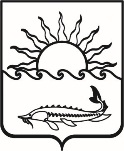 Р Е Ш Е Н И ЕСОВЕТА МУНИЦИПАЛЬНОГО ОБРАЗОВАНИЯПРИМОРСКО-АХТАРСКИЙ РАЙОНседьмого созывот 30 августа 2023 года                                                                                  № 355 город Приморско-АхтарскО признании утратившим силу решенияСовета муниципального образования Приморско-Ахтарский районот 28 апреля 2016 года №87 «Об утверждении порядка размещения сведений о доходах, расходах, об имуществе и обязательствах имущественного характера лиц, замещающих муниципальные должности, и членов их семей на официальных сайтах органов местного самоуправления в информационно-телекоммуникационной сети  «Интернет» и предоставления этих сведений общероссийским средствам массовой информации для опубликования»	Рассмотрев протест прокурора Приморско-Ахтарского района от  4 августа 2023 года  на решение Совета муниципального образования Приморско-Ахтарский район от 28 апреля 2016 года №87 «Об утверждении порядка размещения сведений о доходах, расходах, об имуществе и обязательствах имущественного характера лиц, замещающих муниципальные должности, и членов их семей на официальных сайтах органов местного самоуправления в информационно-телекоммуникационной сети «Интернет» и предоставления этих сведений общероссийским средствам массовой информации для опубликования», на основании подпункта а пункта 2 статьи 3 и статьи 4 Федеральный закона от 6 октября 2003 года №131-ФЗ "О внесении изменений в Федеральный закон "Об общих принципах организации публичной власти в субъектах Российской Федерации" и отдельные законодательные акты Российской Федерации» Совет муниципального образования Приморско-Ахтарский район РЕШИЛ:Удовлетворить протест прокуратуры Приморско-Ахтарского района.Признать утратившим силу решение Совета муниципального образо-вания Приморско-Ахтарский район от 28 апреля 2016 года №87 «Об утверждении порядка размещения сведений о доходах, расходах, об имуществе и обязательствах имущественного характера лиц, замещающих муниципальные должности, и членов их семей на официальных сайтах органов местного самоуправления в информационно-телекоммуникационной сети "Интернет" и предоставления этих сведений общероссийским средствам массовой информации для опубликования». 3. Администрации муниципального образования Приморско-Ахтарский район разместить настоящее решение в сети «Интернет» на официальном сайте администрации муниципального образования Приморско-Ахтарский район и официально опубликовать настоящее решение в периодическом печатном издании.4. Настоящее решение вступает в силу после его официального опубликования. Председатель Совета муниципального образования Приморско-Ахтарский район_________________Е.А. КутузоваГлава муниципального образования Приморско-Ахтарский район_________________ М.В. Бондаренко